Questions									My Age:		Did you like the Berry Pita Pizzas today?Did you try anything new today? (Circle)		YES		NOIf YES, which foods? (Circle)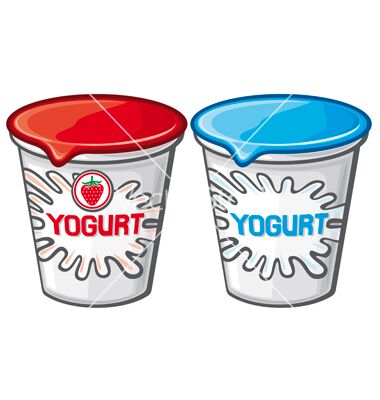 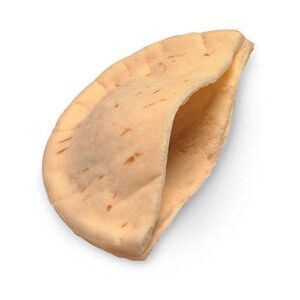 		Mini Whole Wheat Pitas	            Nonfat Strawberry or Blueberry Greek Yogurt	   	       	               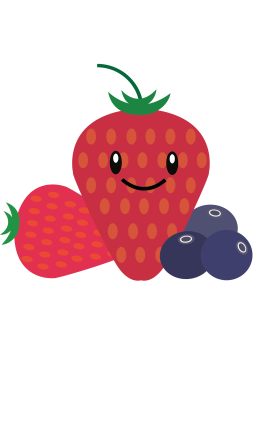 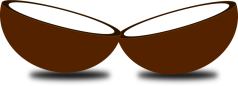 	                Assorted Berries	       		Shredded Coconut                	What was your favorite part of today’s lesson? (Circle)		Learning about the 		     Cooking 		   Coloring Activity	               “star” fruit What is one thing you learned today?I will try berries again. Preguntas									Mi Edad:		Te gustaron las Pizzas de Pita con Bayas el día de hoy?Probaste algo nuevo el día de hoy? (Circula)		SI		NOSi la respuesta es SI, cuales comidas? (Circula)		Mini Pitas de Trigo		   	Yogurt Griego de Fresa o Arandanos Azules	               	                Bayas Variadas	       		Pedacitos de Coco	Cual fue tu parte favorita de la lección de hoy? (Circula)		Aprender sobre la 			Cocinar			La Actividad de Colorear		              fruta "estrella"Que aprendiste el día de hoy?Probarías pepinos otra vez?Questions									My Age:		Did you like the Chilled Fruit Soup with Melon Ball Skewers today?Did you try anything new today? (Circle)		YES		NOIf YES, which foods? (Circle)		Cantaloupe chunks	            	Peach chunks 	   Orange Juice	 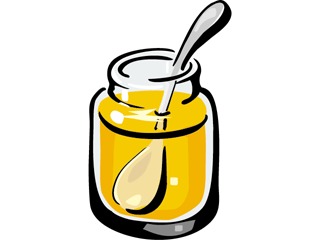 			Melon balls	       		Honey	  		What was your favorite part of today’s lesson? (Circle)		Learning about the 		     Cooking 		   Coloring Activity	               “star” fruit What is one thing you learned today?I will try melon again. Preguntas									Mi Edad:		Te gustaron Brochetas de Melon con Sopa de Fruta Fria  el día de hoy?Probaste algo nuevo el día de hoy? (Circula)		SI		NOSi la respuesta es SI, cuales comidas? (Circula)		Pedasos de Melon	            	Pedasos de Durazno 	   Jugo de Naranja	 			Bolitas de Melon	     	  Miel  		Cual fue tu parte favorita de la lección de hoy? (Circula)		Aprender sobre la 			Cocinar			La Actividad de Colorear		              fruta "estrella"Que aprendiste el día de hoy?Probarías melon otra vez?Questions									My Age:		Did you like the Citrus Salsa today?Did you try anything new today? (Circle)		YES		NOIf YES, which foods? (Circle)	       Grapefruit segments	            	    Mandarin Oranges 	   		               	        Fresh Mint Leaves	              	Honey                	What was your favorite part of today’s lesson? (Circle)		Learning about the 		     Cooking 		   Coloring Activity	               “star” fruit What is one thing you learned today?I will try citrus fruit again. Preguntas									Mi Edad:		Te gusto la Salsa de Agridulces el día de hoy?Probaste algo nuevo el día de hoy? (Circula)		SI		NOSi la respuesta es SI, cuales comidas? (Circula)		Gajitos de Toronja     Mandarina       Naranja	   		               	       Hojas de Menta Fresca	                                     Miel                	Cual fue tu parte favorita de la lección de hoy? (Circula)		Aprender sobre el 			Cocinar			La Actividad de Colorear		              vegetal "estrella"Que aprendiste el día de hoy?Probarías la fruta agridulce otra vez?Questions									My Age:		Did you like the Pineapple and Black Bean Salsa Walking Tacos today?Did you try anything new today? (Circle)		YES		NOIf YES, which foods? (Circle)		Black Beans	                 Pineapple 	   	    Green Bell Pepper	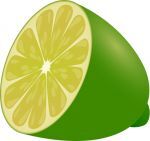 	       	  Cilantro	                 Lime Juice	  	       Whole Grain Baked Tortilla Chips                	What was your favorite part of today’s lesson? (Circle)		Learning about the 		     Cooking 		   Coloring Activity	               “star” fruit What is one thing you learned today?I will try tropical fruit again. Preguntas									Mi Edad:		Te gustaron los Tacos de Salsa de Pina y Frijoles Negros el día de hoy?Probaste algo nuevo el día de hoy? (Circula)		SI		NOSi la respuesta es SI, cuales comidas? (Circula)		Frijoles Negros	                 Pina 	   	    Pimiento Verde		        Cilantro	                 Jugo de Limon	      Chips de Tortillas de Grano Enetero Horneadas                   	Cual fue tu parte favorita de la lección de hoy? (Circula)		Aprender sobre el 			Cocinar			La Actividad de Colorear		              vegetal "estrella"Que aprendiste el día de hoy?Probarías la fruta tropical otra vez?